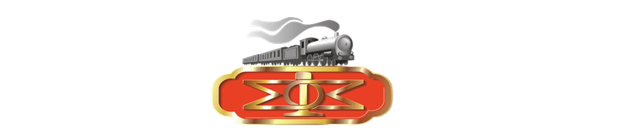 THE ASSOCIATION OF “THE FRIENDS OF THE RAILWAY”Address: Liosion 301, 104 45, Athens, Greece. Tel.: +30 210 5130300Site: www.sfs.gr  Email:  sfsofathens@gmail.com 		(Αίτηση	No2)		        (*) Α/Μ :            (*) ΤΟΜΕΑΣ :                        SURNAME	                                                                          FIRST NAME / MIDDLE NAMES         FATHER’S NAME                                                              YEAR & PLACE OF BIRTH         PROFFESION                                                                      ADDRESS (HOME OR WORK) 	         PHONE NO. (HOME/WORK/MOBILE)                            CITY / REGION / POSTCODE            Email                                                                                   COUNTRY 	 STUDIES / SPEAKING LANG. / SPECIAL KNOWLEDGES:    	         OTHER HOBBIES:         Railroad area or topic I have the most interest (e.g. Trainspotting):Please accept my registration as a member the association of the friends of the railway (S.F.S). I declare that I accept and agree on SFS Club’s principals and obligations that come with the articles of association and Club’s internal regulations (ΚΕΣΟ).   Today I paid a fee of €…………..for my initial registration and also €………….. for membership subscription till …../……/……………. . I also attach by email one (1) photo of me (ID type) to use it in Club’s ID personal card.Gen. Secretary                                     Cashier                                                Date: …../……/……………….                                                              (Payment Receipt No.: ………..)                                              Applicant’s signature(*)To be filled from SFS Club’s office.                                                                    ………………………………………………….                                                   SFS NEW MEMBER’S APPLICATION To  S.F.S. Club(*) Ε Ι Σ Ε Ρ Χ Ο Μ Ε Ν ΟΑρ. Πρωτοκ.: ……...........Ημ/νία:  ……/...../.............1.2.